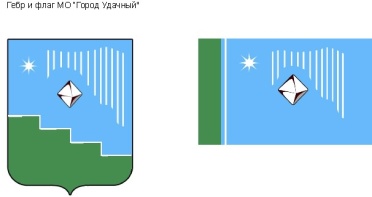 Российская Федерация (Россия)Республика Саха (Якутия)Муниципальное образование «Город Удачный»Городской Совет депутатовIV созывXIII СЕССИЯРЕШЕНИЕ28 ноября 2018 года                                                                                                      	№13-10О внесении изменений в решение городского Совета МО «Город Удачный»               от 23 декабря 2009 года № 26-8 «О Перечне муниципальных должностей, должностей муниципальной службы и должностей, не относящихся к муниципальной службе в МО «Город Удачный»В соответствии с частью 8 статьи 37 Федерального закона от 6 октября 2003 года №131-ФЗ «Об общих принципах организации местного самоуправления в Российской Федерации», руководствуясь Уставом МО «Город Удачный», городской Совет депутатов МО «Город Удачный» решил:Внести в приложение к  решению городского Совета МО «Город Удачный» от 23 декабря 2009 года №26-8 «О Перечне муниципальных должностей, должностей муниципальной службы и должностей, не относящихся к муниципальной службе в МО «Город Удачный» следующие изменения:1) в разделе 2:а) дополнить строкой 2.27. следующего содержания:б) дополнить строкой 2.28. следующего содержания:в) в строке «Итого:» цифры «35» заменить цифрами «37», цифры «32» заменить цифрами «34».2) Раздел 3 «Должности муниципальной службы в городском Совете МО «Город Удачный» исключить.3) Раздел 4 «Должности, не относящиеся к муниципальной службе в  МО «Город Удачный» считать разделом 3 «Должности, не относящиеся к муниципальной службе в  МО «Город Удачный».Опубликовать настоящее решение в порядке, предусмотренном Уставом МО «Город Удачный».Настоящее решение вступает в силу со дня его опубликования (обнародования).Контроль   исполнения   настоящего   решения   возложить   на   комиссию по законодательству, правам граждан, местному самоуправлению (Ершов Ю.И.).22.27.Главный специалист ответственный секретарь городского Совета депутатов122.28.Ведущий специалист секретарь городского Совета депутатов1Глава города__________А.В. Приходько29 ноября 2018 годадата подписанияПредседатель городского Совета депутатов__________В.В. Файзулин 